Class Q2 Topics       Spring 2022                                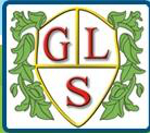 EnglishAQA Entry Level 2: Hobbies                                                        HeroismMathsComponent 1-8 at Level 2Number, Four Operations,Ratio, Money, Calendar and TimeMeasures, Geometry and StatisticsScienceAsdan Entry Level Chemical ChangeBiological ChangesPSDAsdan Entry Level: Personal safety in the home and the communityAsdanSilver award: Home Management  Science and TechnologyComputingAsdan Entry Level: E SafetyP.S.D ChallengeFood TechnologyAsdan Entry Level:Cooking on a budgetPENetballTag rugbySREAsdan Entry Level Culture and societyARTExtend Patterns